        SINAV KAYGISI VE BAŞAÇIKMA YOLLARI        Öğrenciler için sınava girmek kaygı yaratan bir yaşantıdır. Aslında belli ölçüde kaygı iyi bir başarı sağlar.Yaşanan kaygı sırasında salgılanan Adrenalinin uyarıcı etkisi dikkati odaklamada önemli rol oynar. Ancak aşırı kaygı durumunda salgılanan yoğun Adrenalin, bilgi kullanımını engeller, bir takım fiziksel belirtilerin ortaya çıkmasına ve paniğe sebep olur. Yaşanan kaygı düzeyi, sınava hazırlığı ve sınavda gösterilen performansı etkiler. Ancak bu etki performansa olumsuz yönde yansıdığında “sınav kaygısı” bir sorun olarak karşımıza çıkar. Eğer sınav sırasında;bir boşluk yaşıyor,                                                                 tüm bildiklerimizi unuttuğumuzu zannediyor,kendimizde bazı rahatsızlıklar hissediyorsanız.bu nedenle başarınız düşüyorsa SINAV KAYGINIZ VAR  demektir.    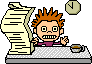 SINAV KAYGISININ NEDENLERİ: Zamanı iyi kullanamama, Kötü çalışma alışkanlıkları, Beklenti düzeyi, Aşırı hırs, Görev ve sorumlulukları erteleme, Başarısız olma ve küçük düşme korkusu.SINAV KAYGISININ ETKİLERİ:Öğrenilen bilgilerin tamamı sınava aktarılamayabilir, Okuduğunu anlama ve düşünceleri toplamada güçlük yaşanabilir, Dikkat sınavın içeriğine değil sınavın kendisine ve bağlı olarak yaşananlara odaklanır.Zihinsel beceriler zayıflar, bilgilerin hatırlanmasını engellenir.Enerji tükenir ve israf edilmiş olur. Fiziksel rahatsızlıkların ortaya çıkmasına neden olur. SINAV KAYGISININ BELİRTİLERİ: Kalp atışlarında hızlanma, Hızlı nefes alıp-verme, Gerginlik ve/veya sinirlilik hali, Terleme ve/veya titreme, Dilin damağın kuruması, Mide şikayetleri, Bağırsak hareketlerinde değişme (ishal-kabızlık), Telaş, şaşkınlık, Baş ağrısı, huzursuz uyku, kabus görme Konsantrasyon bozuklukları.Kaygı ve korku içeren düşünceler, Ortamdan uzaklaşmak isteme, Yorgunluk belirtileri.SINAV KAYGISININ SEBEP OLDUĞU DUYGULAR: Endişe, Huzursuzluk, Öfke-Kızgınlık, Korku, Ümitsizlik, Mahçubiyet, Hayal kırıklığı, Tedirginlik. YARARSIZ DÜŞÜNCELER: Sınava hazır değilim, Bu bilgiler çok gereksiz ve saçma. Nerede ve ne zaman kullanacağım ki? Sınavlar niye yapılıyor, ne gerek var? Bu bilgiler gelecekte benim işime yaramaz. Sınava hazırlanmak için gerekli zamanım yok. Ben zaten bu konuları anlamıyorum. Biliyorum bu sınavda başarılı olamam. Sınav kötü geçecek. YARARLI DÜŞÜNCELER: Yapmam gereken nedir?Yapabildiğimin en iyisini yapmamın bana ne zararı olabilir? Ne kaybederim? Yeterli zamanımın olmadığı doğru, ancak olan zamanımı en etkili şekilde nasıl kullanabilirim? Tüm konuları çalışamasam bile, önemli bölümlere öncelik vererek sınava hazırlanabilirim.Hiç olmazsa bu bölümlerden puan kazanırım.Hangi sorular sıklıkla soruluyor, onlardan başlamalıyım. Takıldığım yerler olabilir, bilenlere soracağım ve yardım alacağım. Diğer öğrenciler kadar iyi olmasam da elimden geleni yaparak ilerlediğimi ve daha iyi olduğumu göstereceğim. İÇ DİYALOG: Diğer öğrenciler de gergin ve telaşlı. Ben de kendimi kontrol edebilir ve başarılı olabilirim. Duygularım kontrolüm altında, başarabilirim. KAYGIYI KONTROL ETMEK:Sınava konsantre olmanızı ve sorulara odaklanmanızı sağlar,Düşüncelerinizi ve dikkatinizi toplamada yardımcı olur, Olumsuz düşünmenizi ve paniğe kapılmanızı engeller, SINAV KAYGISINI AZALTAN FAKTÖRLER: Sınavlara en iyi şekilde, bir plan ve program dahilinde hazırlanmakÇalışmaları asla ertelememek.Zamanı akıllı kullanmak.Beklentiyi gerçekçi tutmak.Olumsuz duygu ve düşüncelerden kurtulmaya çalışmak. SINAVLARDAN ÖNCE: Sınava hazırlanma çalışmalarınızı son geceye ve ya sabaha bırakmayın. Sınava elinizden geldiğince hazırlanmış olma duygusu, kendinizi rahat hissetmenize ve kaygınızı azaltmanıza yardımcı olur. Sınavlardaki tutumunuza ilişkin olumlu bir düşünce yapısı geliştirmeye çalışın.  Beklentilerinizin gerçekçi ve hedeflerinizin ulaşılabilir olmasına dikkat edin.   SINAV SÜRESİNCE:Hiçbir şey yapamayacağım, Sınav kötü geçecek, Ya soruları cevaplayamazsam Her şeyi unuttum” gibi olumsuz düşünceleri aklınızdan çıkarınYönergeyi dikkatle okuyun ve sorulara göz gezdirin. Zamanı nasıl kullanacağınıza ve soruları hangi sırayla cevaplayacağınıza karar verin. Cevaplayabileceğiniz sorulardan başlamak en iyisidir. Yapabildiğiniz sorulardan başlamak sizi motive eder. Bir soruyu cevaplarken aklınıza başka bir soru ile ilgili bir bilgi ya da düşünce gelirse, başka bir kağıda kısaca not edin, o sorunun cevabını düşünerek vakit kaybetmeyin ve dikkatinizi dağıtmayın. Dikkatinizin dağılması ve konsantrasyonunuzun bozulması yeniden kaygılanmanıza neden olur. Konsantrasyonunuz bozulur ve kaygı düzeyiniz yükselirse, o ana kadar iyi gittiğinizi göz önüne alarak, uyguladığınız tekniği tekrarlayın ve sınava devam edin. Kaygınıza teslim olmayın ve bu durumla baş edebileceğinizi unutmayın. SINAVDAN SONRA: Sınavınız iyi veya kötü geçsin, sınavdan sonra kendinizi ödüllendirin; kendinize sevdiğiniz bir şeyler alın, hoşlandığınız bir şeyler yapın.Daha sonra sınavda başarısız olduğunuz konuları tespit edip eksikleriniz ve yanlışlarınız üzerinde durun, Bir sonraki sınavda başarılı olmak için neler yapmanız gerektiğini planlayın ve bunları uygulamaya çalışın.                                                                                                             Ayşegül KOZAK                                                                                                                                                                                                                                            Uzm. Psikolojik  Danışman                                       